Name of Journal: World Journal of Clinical CasesManuscript NO: 75897Manuscript Type: ORIGINAL ARTICLEObservational StudyEffects of comprehensive nursing on postoperative complications, mental status and quality of life in patients with gliomaDong H et al. Comprehensive nursing for glioma patientsHeng Dong, Xiao-Li Zhang, Chun-Xiang Deng, Bo LuoHeng Dong, Xiao-Li Zhang, Chun-Xiang Deng, Bo Luo, Department of Neurosurgery, Nanchong Central Hospital, Nanchong 637000, Sichuan Province, ChinaAuthor contributions: Dong H, Zhang XL, Deng CX, and Luo B contributed to the design of the study; Dong H wrote the manuscript; All authors have read and approve the final manuscript.Corresponding author: Bo Luo, MD, Doctor, Department of Neurosurgery, Nanchong Central Hospital, No. 97 Renmin South Road, Shunqing District, Nanchong 637000, Sichuan Province, China. 469834123@qq.comReceived: February 21, 2022Revised: April 10, 2022Accepted: June 22, 2022Published online: August 6, 2022AbstractBACKGROUNDThe complexity and refractory of brain glioma requires treatment that should involve a multidisciplinary approach to improve quality of care and fulfill patients’ needs.AIMTo explore the effects of comprehensive nursing on postoperative complications, psychological state and quality of life in patients with brain glioma.METHODSA total of 106 patients with confirmed brain gliomas admitted to Nanchong Central Hospital between January 2019 and May 2021 were selected by random sampling. They were categorized into an observation group and a control group using a random number table with 53 patients in each group. Patients in the observation group were given comprehensive nursing in addition to conventional nursing and patients in the control group were given conventional nursing. The overall incidence of postoperative complications including limb dysfunction, high fever and epilepsy was compared between the two groups. The mental status was evaluated in the two groups before and after intervention using self-rating anxiety scale (SAS) and self-rating depression scale (SDS). Quality of life was assessed and compared using the European Organization for Research and Treatment of Cancer Quality of Life Questionnaire between the two groups before and after the intervention.RESULTSAfter intervention, the overall incidence of postoperative complications was significantly lower in the observation group (7.55%) than that in the control group (20.75%) (P < 0.05). Before intervention, there was no significant difference in SAS and SDS scores between the two groups (P > 0.05). However, after intervention, scores of SAS and SDS decreased in the two groups compared with those before intervention, and the scores of SAS and SDS were lower in the observation group than in the control group (all P < 0.05). There was no significant difference in quality of life between the two groups before the intervention (P > 0.05). In contrast, quality of life increased in the two groups compared with those before intervention, and it was higher in the observation group than in the control group (P < 0.05).CONCLUSIONComprehensive nursing can reduce the incidence of postoperative complications, improve the psychological state of anxiety and depression and improve quality of life in patients with brain glioma.Key Words: Brain glioma; Comprehensive nursing; Complications; Mental state; Quality of life©The Author(s) 2022. Published by Baishideng Publishing Group Inc. All rights reserved.Citation: Dong H, Zhang XL, Deng CX, Luo B. Effects of comprehensive nursing on postoperative complications, mental status and quality of life in patients with glioma. World J Clin Cases 2022; 10(22): 7825URL: https://www.wjgnet.com/2307-8960/full/v10/i22/7825.htm DOI: https://dx.doi.org/10.12998/wjcc.v10.i22.7825Core Tip: Treatment for brain glioma is always challenging. Surgery associated complications, psychological dysfunction and poor quality of life are some of the more common harms of the disease and should be actively managed. Comprehensive nursing aims to increase patients’ knowledge about their disease and encourages patients to improve their confidence and positive attitude to manage their disease through evaluation and intervention measures. This study explored the effectiveness of comprehensive nursing in relieving anxiety and depression and optimizing quality of life in patients with brain glioma undergoing operation.INTRODUCTIONBrain glioma is a common type of primary brain tumor in patients with intracranial tumors. It grows rapidly with a high incidence of complications, mortality and recurrence rate[1,2]. Surgical resection of the tumor is the most used therapy for the treatment of brain glioma. However, damage to functional areas of the brain may occur due to the special location of brain glioma leading to a high incidence of complications and even death[3-5].Complications frequently occurring include limb dysfunction, high fever and epilepsy, which seriously influences the mental status and quality of life in patients with brain glioma[6]. Luckily, effective nursing can reduce the incidence of postoperative complications[7]. Comprehensive nursing provides thorough and scientific nursing to patients. Unfortunately, few studies discuss the usage of comprehensive nursing in patients with brain glioma. Therefore, the current study aimed to explore the efficacy of comprehensive nursing in patients who underwent operation for brain glioma and analyze its effects on the incidence of postoperative complications, psychological state and quality of life in patients with brain glioma.MATERIALS AND METHODSParticipantsA total of 106 patients with confirmed brain gliomas who received treatment at Nanchong Central Hospital were selected in the study by random sampling between January 2019 and May 2021. Patients who were included were initially diagnosed with gliomas by pathological examination and underwent surgery for the disease with conscious self-awareness and complete medical records. Patients with other comorbid malignant tumors, severe cardiovascular diseases or metastatic brain gliomas, recurrent or multiple malignant gliomas, patients with cognitive dysfunction and patients with critical illnesses were excluded from the study[8]. A random number table was used to categorize these patients into an observation group and a control group with 53 patients in each group. The observation group included 28 male and 25 female patients with an age range of 43 to 64 (57.34 ± 11.57) years. Of them, 29 patients had astrocytoma and 24 patients had medulloblastoma. Twenty-seven underwent complete resection, and 26 patients underwent partial resection. The control group included 27 male and 26 female patients with an age range of 44 to 63 (56.92 ± 12.32) years. Of them, 30 patients had astrocytoma and 23 patients had medulloblastoma. Twenty-nine patients underwent complete resection, and 24 patients underwent partial resection. Sex, age, types of diseases and operations were comparable between the two groups.Nursing interventionPatients in the control group received conventional nursing care which included four aspects: (1) Guidelines at hospital admission. Clinicians and nurses will collect patient data, monitor vital signs regularly and correctly process physician order; (2) Preoperative guidelines. Preoperative preparations such as preoperative skin and gastroenterological preparations will be completed; (3) Psychological nursing care. Psychological support is provided to patients, and patients and family members are informed of points for postoperative matters needs attention; and (4) Propaganda and education on health. Clinicians and nurses will educate their patients about the knowledge of brain glioma and instruct patients and their family members to increase adherence to care instructions and assist clinicians and nurses to conduct relevant examination.In addition to the above conventional nursing, the observation group also received comprehensive nursing. It involved: (1) Creating nursing care plans; (2) Improve preoperative guidelines; and (3) Provide postoperative interventions. In terms of creating nursing care plans, a personalized nursing care plan is worked out based on the individual records of patients such as age, education background and personality[9]. With regards to preoperative guidelines, clinicians and nurses will educate their patients with the relative knowledge on the disease and operation, the potential pain and complications that may occur after the operation and how they are managed. Meanwhile, an information request form is required by clinicians and nurses to understand to what extent a patient knows the disease. Moreover, preoperative psychological intervention was offered by nurses who received specialized psychological training. Through communication, reasons hidden behind negative emotions are explored to help patients with emotional disclosure to lessen their psychological burden[10]. For postoperative interventions, nurses will assess and ascertain their patients’ pain every 4 h and provide corresponding management. Furthermore, nurses will report these conditions to clinicians and process physician orders. Music therapy is usually used to lessen postoperative discomfort. In general, clinicians and nurses should focus on mental and emotional changes in patients and provide psychological counseling promptly based on clinical presence of this patient. In addition, clinicians and nurses will introduce previous successful cases to their patients to increase patient confidence to fight against the disease.MeasuresThe overall incidence of postoperative complications was compared between the two groups including limb dysfunction, high fever and epilepsy. Self-rating anxiety scale (SAS) and self-rating depression scale (SDS) was used to assess changes in mental state in the two groups before and after the intervention. A cutoff value of 50 was fixed for the standard deviation of the SAS score. A standard score of 50 to 59 indicated mild anxiety, a standard score of 60 to 69 indicated moderate anxiety, and a standard score of > 69 indicated severe anxiety. For SDS, a standard score of ≥ 50 indicated depression with higher scores indicating more severe symptoms. The European Organization for Research and Treatment of Cancer Quality of Life Questionnaire was used to assess quality of life in the aspects of physical, cognitive, emotional, role and social function in the two groups before and after the intervention with higher score indicating better quality of life. Statistical analysisSPSS 19.0 was used as the statistical software for data analysis. Measurement data was expressed using mean ± SD and inter-group difference was compared using Student’s t test. Enumeration data was expressed using n (%) and inter-group difference was compared using χ2. P < 0.05 represented a significant difference.RESULTSComplicationsLimb dysfunction occurred in 2 patients, high fever occurred in 1 patient, and epilepsy occurred in the observation group. The overall incidence of complications was 7.55%. In the control group, 5 patients had limb dysfunction, 4 patients had high fever, and 2 patients had epilepsy. The overall incidence of complications was 20.75%. By comparison, the overall incidence of complications was lower in the observation group than in the control group (P < 0.05, Table 1).Mental stateBefore the intervention, there was no significant difference in scores of SAS and SDS between the two groups (P > 0.05). After the intervention, SAS and SDS scores were lower compared with before the intervention. However, the scores were significantly lower in the observation group than in the control group (P < 0.05, Table 2).Quality of lifeThere was no significant difference in quality of life between the two groups before the intervention (P > 0.05). Quality of life score was increased in the two groups after the intervention compared with before the intervention. The quality of life scores were higher in the observation group than in the control group (P < 0.05, Table 3).DISCUSSIONBrain glioma can develop rapidly. Surgical tumor removal is the main treatment for this disease. However, the postoperative mental state is poor in these patients because of the high incidence of postoperative complications, which have a strong impact on quality of life[11]. Fortunately, patient-centered comprehensive nursing can pay close attention to patient’s thoughts and psychological change[12-14]. It does realize joint nursing, and it optimizes communication and promotes the relationship between patients and nurses so that the quality of nursing is improved[15,16]. In comprehensive nursing, effective personalized nursing can be provided to patients by using a scientific, systemic and standardized nursing program and nursing plan[17,18].In the current study, patients with brain glioma were given comprehensive nursing. The results showed that the overall incidence of complications was 7.55% in the observation group, which was higher than the 20.75% incidence of the control group, suggesting comprehensive nursing can reduce the incidence of postoperative complications and accelerate postoperative rehabilitation in this population. This can be explained by the well thought-out nursing care plan, full focus on patients and prompt nurse-patient communication that is typical of comprehensive nursing and reduces the incidence of postoperative complications. Meanwhile, the results indicated that SAS and SDS scores were lower in the observation group than in the control after the intervention. It manifested that comprehensive nursing could improve postoperative mental states in patients with brain glioma. It guides nurses to try to understand what concerns patients and experience and help patients to relieve stress. In addition, it builds patient trust in clinicians and improves patient mental state. Moreover, quality of life was better in the observation group than in the control group in the present study, which showed that comprehensive nursing can improve quality of life by reducing the incidence of postoperative complications and improving patient mental state.CONCLUSIONComprehensive nursing can reduce the incidence of postoperative complications and improve psychological status and quality of life in patients with brain glioma.ARTICLE HIGHLIGHTSResearch backgroundBrain glioma is a common type of aggressive disease that is related to a deterioration in mental health and quality of life. The complex condition raises high demand for the optimal treatment approaches and postoperative nursing strategies.Research motivationComprehensive nursing care is cooperative nursing care that is provided by health professionals of different medical domains to fulfill a patient’s practicable physical, mental and psychosocial healthcare requirements. Based on this, this study discussed the effectiveness of comprehensive nursing care in patients with brain glioma.Research objectivesTo determine the effects of comprehensive nursing care on postoperative complications, mental health and quality of life in patients with brain glioma.Research methodsA total of 106 patients with brain glioma were selected and randomly categorized into an observation group and a control group with 53 patients in each group. The observation group was given comprehensive nursing as well as conventional nursing, and the control group was only given conventional nursing. Postoperative complications, mental status and quality of life were compared between the two groups after the nursing intervention.Research resultsAfter the nursing intervention, the incidence of complications, including limb dysfunction, high fever and epilepsy, was lower in the observation group than in the control group. Anxiety and depression were relieved in the observation group compared with the control group. Quality of life scores were higher in the observation group than in the control group.Research conclusionsThe findings of this study provide evidence that comprehensive nursing can effectively reduce the incidence of postoperative complications, promote comfort and ease, relieve anxiety and depression and improve quality of life in patients with brain glioma.Research perspectivesHere we present our experience in providing comprehensive nursing in patients with brain glioma, and it shows that this nursing approach is effective. We need better and detailed evidence to demonstrate the significance of this nursing strategy in this population.REFERENCES1 Bao HY. Effect of no-gap nursing and comprehensive nursing on postoperative chemoradiotheray in patients with brain glioma. Zhongxiyi Jiehe Dianzi Zazhi 2018; 6: 84-85 [DOI: 10.3969/j.issn.2095-6681.2018.08.060]2 Srikanthan D, Taccone MS, Van Ommeren R, Ishida J, Krumholtz SL, Rutka JT. Diffuse intrinsic pontine glioma: current insights and future directions. Chin Neurosurg J 2021; 7: 6 [PMID: 33423692 DOI: 10.1186/s41016-020-00218-w]3 Zhao YH, Xu Y. Effect of Comprehensive Nursing Based on Cognitive Behavior on Psychological Function of Glioma Patients. Neuropsychiatr Dis Treat 2021; 17: 777-785 [PMID: 33731997 DOI: 10.2147/NDT.S286164]4 Zhou HL, Xia QP, Zou W, Tang QY. Effect of postoperative concurrent radiochemotherapy on the clinical efficacy and prognosis of patients with malignant glioma. Aizheng Jinzhan 2021; 19: 599-602 [DOI: 10.11877/j.issn.1672-1535.2021.19.06.16]5 Suchorska B, Ruge M, Treuer H, Sturm V, Voges J. Stereotactic brachytherapy of low-grade cerebral glioma after tumor resection. Neuro Oncol 2011; 13: 1133-1142 [PMID: 21868412 DOI: 10.1093/neuonc/nor100]6 Kang K, Xie F, Wu Y, Wang Z, Wang L, Long J, Lian X, Zhang F. Comprehensive exploration of tumor mutational burden and immune infiltration in diffuse glioma. Int Immunopharmacol 2021; 96: 107610 [PMID: 33848908 DOI: 10.1016/j.intimp.2021.107610]7 Bourgonje AM, Verrijp K, Schepens JT, Navis AC, Piepers JA, Palmen CB, van den Eijnden M, Hooft van Huijsduijnen R, Wesseling P, Leenders WP, Hendriks WJ. Comprehensive protein tyrosine phosphatase mRNA profiling identifies new regulators in the progression of glioma. Acta Neuropathol Commun 2016; 4: 96 [PMID: 27586084 DOI: 10.1186/s40478-016-0372-x]8 Pan YY. Effect of integrated medical care on postoperative complications and quality of life in patients with glioma. Shuli Yiyaoxue Zazhi 2019; 32: 773-774 [DOI: 10.3969/j.issn.1004-4337.2019.05.066]9 Nakamura H, Kuratsu JI. Genetic analysis and direction of basic research in glioma (current status and perspectives of treatment for glioma). Japanese J Neurosurg 2012; 21: 216-223 [DOI: 10.7887/jcns.21.216]10 Bethke L, Webb E, Murray A, Schoemaker M, Johansen C, Christensen HC, Muir K, McKinney P, Hepworth S, Dimitropoulou P, Lophatananon A, Feychting M, Lönn S, Ahlbom A, Malmer B, Henriksson R, Auvinen A, Kiuru A, Salminen T, Swerdlow A, Houlston R. Comprehensive analysis of the role of DNA repair gene polymorphisms on risk of glioma. Hum Mol Genet 2008; 17: 800-805 [PMID: 18048407 DOI: 10.1093/hmg/ddm351]11 Li Y, Xu J, Chen H, Bai J, Li S, Zhao Z, Shao T, Jiang T, Ren H, Kang C, Li X. Comprehensive analysis of the functional microRNA-mRNA regulatory network identifies miRNA signatures associated with glioma malignant progression. Nucleic Acids Res 2013; 41: e203 [PMID: 24194606 DOI: 10.1093/nar/gkt1054]12 Whisenant M. Informal caregiving in patients with brain tumors. Oncol Nurs Forum 2011; 38: E373-E381 [PMID: 21875834 DOI: 10.1188/11.ONF.E373-E381]13 Cohen AL, Colman H. Glioma biology and molecular markers. Cancer Treat Res 2015; 163: 15-30 [PMID: 25468223 DOI: 10.1007/978-3-319-12048-5_2]14 Campanella F, Palese A, Del Missier F, Moreale R, Ius T, Shallice T, Fabbro F, Skrap M. Long-Term Cognitive Functioning and Psychological Well-Being in Surgically Treated Patients with Low-Grade Glioma. World Neurosurg 2017; 103: 799-808.e9 [PMID: 28411105 DOI: 10.1016/j.wneu.2017.04.006]15 Zhou CL, Liu CM. Effect of multidisciplinary nursing care patterns on improving self-efficacy and nursing satisfaction in patients with chronic renal insufficiency. Huli Shijian Yu Yanjiu 2018; 15: 7-9 [DOI: 10.3969/j.issn.1672-9676.2018.06.003]16 Laub CK, Stefanik J, Doherty L. Approved Treatments for Patients with Recurrent High-grade Gliomas. Semin Oncol Nurs 2018; 34: 486-493 [PMID: 30392759 DOI: 10.1016/j.soncn.2018.10.005]17 de Groot JF, Sulman EP, Aldape KD. Multigene sets for clinical application in glioma. J Natl Compr Canc Netw 2011; 9: 449-56; quiz 457 [PMID: 21464148 DOI: 10.6004/jnccn.2011.0040]18 Yang WB, Xing BZ, Liang H. Comprehensive analysis of temozolomide treatment for patients with glioma. Asian Pac J Cancer Prev 2014; 15: 8405-8408 [PMID: 25339037 DOI: 10.7314/apjcp.2014.15.19.8405]FootnotesInstitutional review board statement: The study was approved by the Nanchong Central Hospital Institutional Review Board.Informed consent statement: All study participants, or their legal guardian, provided informed written consent prior to study enrollment.Conflict-of-interest statement: The authors report no conflict of interest.Data sharing statement: No additional data are available.STROBE statement: The authors have read the STROBE Statement—checklist of items, and the manuscript was prepared and revised according to the STROBE Statement—checklist of items.Open-Access: This article is an open-access article that was selected by an in-house editor and fully peer-reviewed by external reviewers. It is distributed in accordance with the Creative Commons Attribution NonCommercial (CC BY-NC 4.0) license, which permits others to distribute, remix, adapt, build upon this work non-commercially, and license their derivative works on different terms, provided the original work is properly cited and the use is non-commercial. See: https://creativecommons.org/Licenses/by-nc/4.0/Provenance and peer review: Unsolicited article; Externally peer reviewed.Peer-review model: Single blindPeer-review started: February 21, 2022First decision: March 23, 2022Article in press: June 22, 2022Specialty type: NeurosciencesCountry/Territory of origin: ChinaPeer-review report’s scientific quality classificationGrade A (Excellent): 0Grade B (Very good): BGrade C (Good): CGrade D (Fair): 0Grade E (Poor): 0P-Reviewer: Dominguez-Paez M, Spain; Koehn J, Germany S-Editor: Wang JL L-Editor: Filipodia P-Editor: Wang JLTable 1 The overall incidence of complications in the two groups, n (%)Table 2 Mental state in the two groups before and after the intervention (mean ± SD, points)aP < 0.05 vs before the intervention.SAS: Self-rating anxiety scale; SDS: Self-rating depression scale.Table 3 Quality of life in the two groups before and after the intervention (mean ± SD, points)aP < 0.05 vs before the intervention.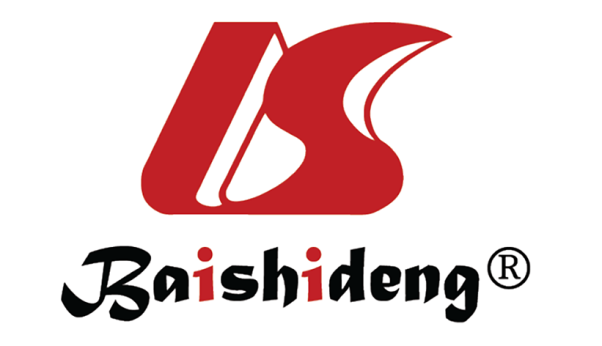 Published by Baishideng Publishing Group Inc7041 Koll Center Parkway, Suite 160, Pleasanton, CA 94566, USATelephone: +1-925-3991568E-mail: bpgoffice@wjgnet.comHelp Desk: https://www.f6publishing.com/helpdeskhttps://www.wjgnet.com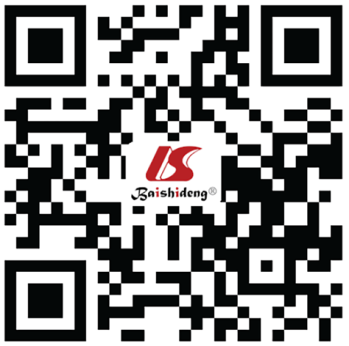 © 2022 Baishideng Publishing Group Inc. All rights reserved.GroupsLimb dysfunctionHigh feverEpilepsyOverall incidenceObservation group (n = 53)2 (3.77)1 (1.89)1 (1.89)4 (7.55)Control group (n = 53)5 (9.43)4 (7.55)2 (3.77)11 (20.75)χ2 value5.421P value0.041GroupsSAS scoreSAS scoreSDS scoreSDS scoreGroupsBefore the interventionAfter the interventionBefore the interventionAfter the interventionObservation group (n = 53)56.34 ± 14.2142.14 ± 10.21a53.21 ± 11.1043.91 ± 11.07aControl group (n = 53)54.12 ± 11.6148.73 ± 9.12a52.56 ± 10.1747.04 ± 12.45at value0.9826.0921.2235.011P value0.2350.0360.2010.042GroupsPhysical functionPhysical functionCognitive functionCognitive functionEmotional functionEmotional functionRole functionRole functionSocial functionSocial functionGroupsBefore the interventionAfter the interventionBefore the interventionAfter the interventionBefore the interventionAfter the interventionBefore the interventionAfter the interventionBefore the interventionAfter the interventionObservation group (n = 53)55.12 ± 10.8176.32 ± 17.11a56.23 ± 11.0276.32 ± 12.33a55.09 ± 13.4575.42 ± 15.02a54.03 ± 9.6278.23 ± 11.24a55.32 ± 10.0876.93 ± 11.24aControl group (n = 53)54.32 ± 10.1561.23 ± 11.12a55.31 ± 10.8262.32 ± 11.07a56.42 ± 12.2264.30 ± 16.02a55.32 ± 9.8261.02 ± 10.05a54.98 ± 9.5463.09 ± 9.21at value0.31411.0220.41412.2450.3679.0230.42113.0220.98211.211P value0.7010.0010.6020.0010.6310.0010.7310.0010.4310.001